Тема: «Закрепление и обобщение знаний по теме : « Сложение и вычитание вида -+1, 2,3»Цель: создать условия для обобщения  и закрепления знаний  учащихся по теме : « Сложение и вычитание вида -+1, 2,3»; развития навыков счета; совершенствования умений решать задачи и числовые выраженияТип урока: урок обобщения и закрепления знанийПланируемые результаты ( предметные):-умеют выполнять сложение и вычитание вида +- 1,2,3;- решают простые задачи;- находят значения числовых выражений;- знают признаки треугольника;- читают равенства, используя математическую терминологиюУУДРегулятивные:- понимают и принимают   учебную задачу ;-понимают и принимают способы решения учебной задачи;- планируют и выполняют свои действия на знакомом материале;- осуществляют контроль своих действий под руководством учителя;-фиксируют удовлетворенность/неудовлетворенность своей работой с помощью символов.Познавательные: - выполняют несложные обобщения;- применяют полученные знания в измененных условиях;- строят модель задачи;-выделяют из рисунка информацию, составляют по нему задачу и ее решают;- имеют представление о геометрической фигуре (треугольнике);Коммуникативные:-оформляют высказывания в соответствии с требованиями речевого этикета;- принимают участие в работе в паре, группе;-осуществляют взаимный контроль и оказывают взаимную помощь;- применяют математические знания и математическую терминологию при изложении своего мнения и предлагаемых способов действий.Личностные: проявляют познавательный интерес к предмету «Математика»План урока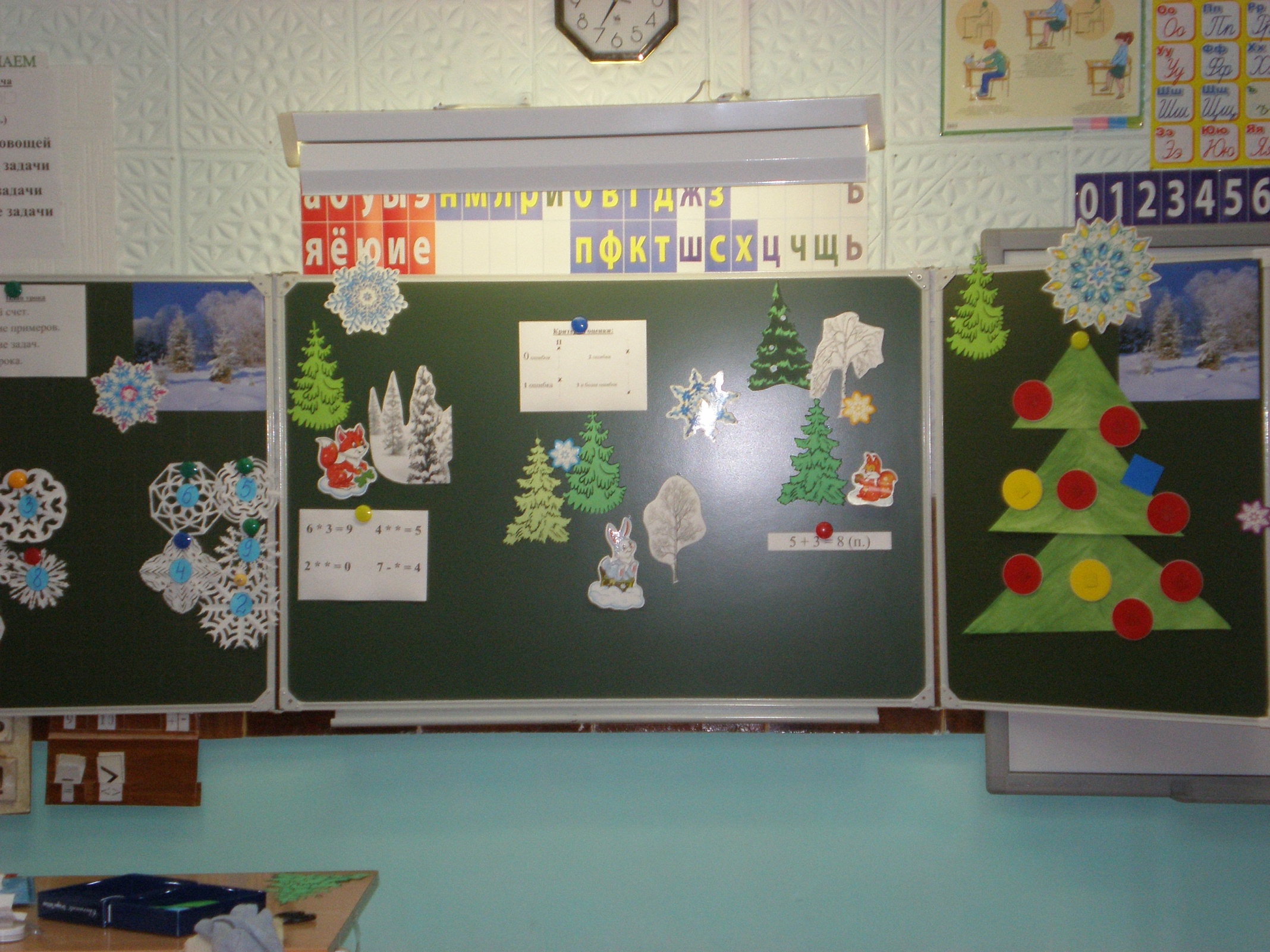 Этапы урокаФормы, приемыДеятельность учителяДеятельность учащихсяДеятельность учащихсяВид и форма контроляОсуществляемые действияФормируемые уменияВид и форма контроля1.Эмоциональный настройФронтальный, словесныйПриветствие учащихся:Прозвенел сейчас звонокСядьте тихо и неслышноИ скорей начнем урокБудем мы решать, трудитьсяВедь заданья нелегкиНам, друзья нельзя ленитьсяТак как мы ученики!Приветствие учителя.Проверка готовности к урокуПроговаривают хором!Эмоциональная отзывчивостьНаблюдение учителя2.Самоопределение к деятельности3.Актуализация знаний.4. Закрепление способов, знаний5. Физминутка6. Закрепление способов и знаний7. Физминутка8. Работа с геометрическим материалом.9.Рефлексивно-оценочныйфронтальныйСлайд2Индивидуальная работаФронтальная работаиндивидуальныйСлайд Самостоятельное решениеКол-ный, практическийфронтальныйиндивидуальныйГрупповойКол-ный практический-Сегодня , ребята, у нас необычный урок, а скажите почему?-А еще потому, что я предлагаю вам совершить прогулку по зимнему лесу. Но , ребята, лес этот не простой ,а  волшебный. Он приготовил для вас много интересных заданий.Послушайте стихотворение и определите, под каким девизом мы сегодня будем работатьМы в лес  за наукой сегодня пойдемСмекалку, фантазию нашу возьмемДорогой с пути никуда не свернем!Все повторим и все сразу поймем!- Итак, ребята, вы , наверное уже поняли под каким девизом пройдет наш урок?!-А зачем нам нужно повторять пройденный материал.- Давайте поставим перед собой УЗ! Как вы думаете, что сегодня будем закреплять!- А чтобы справиться с заданиями , какими качествами мы должны обладать? -Правильно , ребята,  вам понадобятся находчивость, смекалка, ваши знания.- давайте попробуем составить план работы!Я ДУМАЮ РЕБЯТА, ЧТО ВЫ СЕГОДНЯ ХОРОШО ПОТРУДИТЕСЬ и  за все ваши старания  в конце путешествия вас ждет сюрпризИтак, нас ждёт лес, полный сказок и чудес.- Закрыли глазки, представьте, что мы на заснеженной поляне!1Устный счёт ( работа в паре)Посмотрите, кто-то промелькнул среди кустов.Хитрая плутовка,Рыжая головка. Хвост пушистый – краса,А зовут её … (лиса).       Лисичка хвостиком вильнула, и рассыпались вокруг снежинки. Снежинки те не простые, а с заданиями.- разделите снежинки пополам ( на партах снежинки с числами, 1 вариант – в порядке возрастания, 2 –в порядке убывания) ( кто сделал ,выставляет на доске!) - Оцените свою работу светофорчиками!2.Сколько  зимних месяцев? -- Назовите соседей числа 3Сколько месяцев в году ?(12)- Назовите соседей числа 12- сколько дней в неделе?- что можете сказать об этом числе?Игра «Лови ошибку»3. Вставь пропущенный знак или число6* 3=9            4** = 5        7 - * = 4                 2* * =0      (на доске!)-Молодцы, ребята! Справились с волшебными снежинками!* Решение примеровРебята, давайте внимательно посмотрим   на снег.. На снегу видны следы кого-то животного. Угадайте, чьи следы на снегу? Косоглазый, маленький,В белой шубке в валенках.(заяц)- Зайчик приготовил для  вас примеры. Решая их, мы поможем зайчику согреться Примеры на слайде -  посмотрите на примеры, какие умение мы будем повторять!- давайте  вспомним, как прибавить и отнять число 1,2,3!- а сейчас работаем в паре, вы должны проговорить способы решения любого примера :4+3             6 -2            2+1- сейчас самостоятельное решение примеров (примеры на листочке)6 + 3                        8 – 2            9 -15 – 3                        7 + 2             3 +1-поменяйтесь листочками и проверьте своего товарища!-оцените своего товарища волшебной линеечкой!Критерии:0 ошибок – крестик наверху;1ошибка – крестик выше середины, но ниже верха2 ошибки – крестик в середине;3 и более ошибок- крестик внизу!  Физминутка про зайцевРебята, посмотрите, какой-то интересный зверек!Это что за зверёк,С ветки на ветку скок-поскок.(белочка)*Решение задачБелочка трудяга все лето трудится , делает себе на зиму запасы!Давайте и мы поработаем, покажем белочке, что  вы ребята трудолюбивые , любите и знаете математику!-Белочка любит решать задачки!*У ёжика было 3 грибочка. Он съел все кроме двух. Сколько грибков осталось у ёжика?- что это такое? Почему?* 5 синиц на ветку сели,К ним 3галки прилетели.Сосчитайте быстро детки,Сколько птиц сидит на ветке.-У ВАС НА ПАРТЕ ЛЕЖАТ ГОТОВЫЕ РЕШЕНИЯ, выберите правильное и покажите!( 5+3=8(п.);  5-3=2(п). 2 +3 =5 (п.)- один ученик выставляет на доске!-Что умение мы сейчас повторили?•Составьте модель задачи и  работу над задачей (  в группе)( у ребят в разрезанном виде слова -задача, условие, вопрос, решение задачи, ответ задачи)- а теперь придумайте  задачу по решению и смоделируйте ее)( ребята определяют роли и обыгрывают задачу!)1 группа	2 группа	4 + 2	7-3 Музыкальная Физминутка от белочки Ой, ребята , посмотрите, Что- то интересное лежит на снегу -что это?- докажите, что это треугольник!- что можно про эту фигуру сказать?-Скажите, какой праздник мы скоро будем отмечать? -Какой новогодний предмет можно сложить из них?(( один человек строит на доске), а остальные у себя на парте.Вот наша елочка.К детям ёлочка пришлаСнег на ветках принеслаНужно ёлочку согретьПлатье новое надеть!Давайте украсим нашу ёлочку игрушками. У вас на парте лежат 3 ёлочных игрушки красного, жёлтого и синего цвета.   Красную игрушку выберут те ребята, кому наша прогулка понравилось и с заданиями вы легко справились.   Жёлтую игрушку выберут те ребята, кому прогулка понравилось, но испытали трудности при выполнении некоторых заданий.   Синюю игрушку возьмут те ребята, кому на уроке было скучно, неинтересно.Ну и ёлка, просто диво,Как нарядна, как красива!- А теперь можете проговорить,Мне сегодня было трудно ….., потому что …Мне сегодня было легко ….,потому что…Мне понравилось…., потому что…-Стук в дверь( входит дед Мороз)-Здесь учатся ребята 1 класса. Здравствуте! Ко мне прибежали мои друзья лисичка, зайчик и белочка и рассказали про вашу  интересную прогулку. Из их рассказов я узнал, что вы  хорошо справились со всеми их заданиями! - Ребята, понравилась вам прогулка?-Скажите мне , чем же она вам так понравилась?Мне понравилось…., потому чтоЯ, думаю, что гостям  тоже понравилось, как вы поработали!  - Ребята, вы молодцы! И за ваши старания и умения я хочу вас наградить  сладким призом!- Вас , дорогие гости, я поздравляю с наступающим праздником. Желаю Вам здоровья, терпения , умных учеников , удачных и интересных уроков. Разрешите   от ребят 1 класса  подарить вам  на память вот такие сувениры!- До свидания , ребята, уважаемые гости! До новых встреч!- у нас сегодня гости;«Повторенье – мать ученья!»-Нужно повторять пройденный материал для того, чтобы лучше запомнить изуч-ый мат-л, лучше научиться решать примеры, задачи; закрепить изуч-ые способы и приемы решения.Сегодня мы должны повторить способы сложения и вычитания чисел 3 и 2; решение задач; ( внимательность , взаимопомощь, вежливость,, находчивость, терпение, активность, знания )-Устный счет- решение примеров;- Решение задач;- итог урока;Отгадывают загадкуВыполняют задание Индивидуальная работа у доски!34;-21211;-137Это однозначное, оно меньше чисел, стоящих за ним; оно больше чисел, стоящих перед ним.7 – это 3и 4; 5 и 2; 6 и 1;(следы зайца)Отгадывают загадку!Прибавлять и отнимать число 2,3- проговаривают приемы сложения и вычитания 1,2,3.Оценивание товарищавзаимопроверкаОтгадывание загадки2Выбирают одно решение и показывают!5+3=8(п.)Умение решать задачиЗадача, условие задачи, вопрос задачи, решение задачи, ответ задачиМоделируют и обыгрывают задачутреугольникимногоугольник, замкнутая ломаная линия, имеет 3 стороны,3 угла,3 вершины, 3 звена(Новый год)елку!( один человек строит на доске), а остальные у себя на парте.Определение темы урокаОпределение значимости повторенияВыделение качеств,необходимых для решения УЗСоставление плана работы, под руководством учителяЗнание числового рядаАнализ числа 7Выделение границы знаний.Обобщение знанийРабота в паре, оценивание товарищаОценивание товарища по эталону по волшебной линеечкеПользоваться критериями оценкиПрофилактика утомленияСтроят речевое высказывание в соответствии с поставл.УЗ.Выбор решенияРабота в группеПрименение знаний в необычной ситуацииПрофилактика утомленияВыделяют признаки Применение знаний в нестандартной ситуацииФиксация удов-ти/неудовл-тиФронтальныйфронтальныйфронтальныйфронтальныйСамопроверка сличение с эталоном.СамооценкафронтальныйВзаимооценка!взаимопроверкаНаблюдение учителяСличение с эталономСамоконтроль!самооценка